Activity 5 Part 2Similar meaning or opposite meaning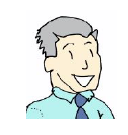 Now investigate words that are similar (synonyms) or opposite (antonyms or near antonyms).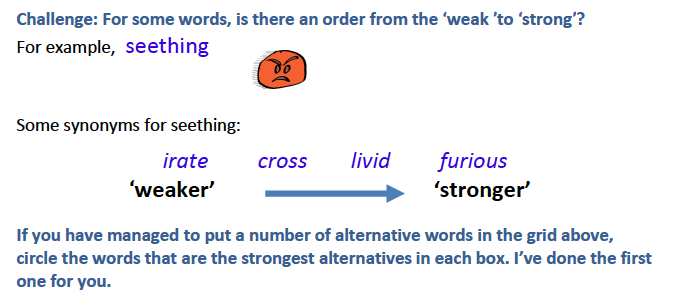 Now choose some of the words you like and try and make a sentence using the word.For example, seethingSarah’s seething resentment finally reached boiling point.At the end of the match, the seething mass spilt out of the football ground.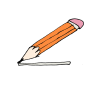 Target WordSynonymAntonym or near antonymsquallystormy, windy, tempestuous, blowy, blustery, breezyCalm, pleasant, serene, tranquil, motionless, undisturbedshabbyhumblescowledrummagedstasheddistraughtdiscardedturmoil